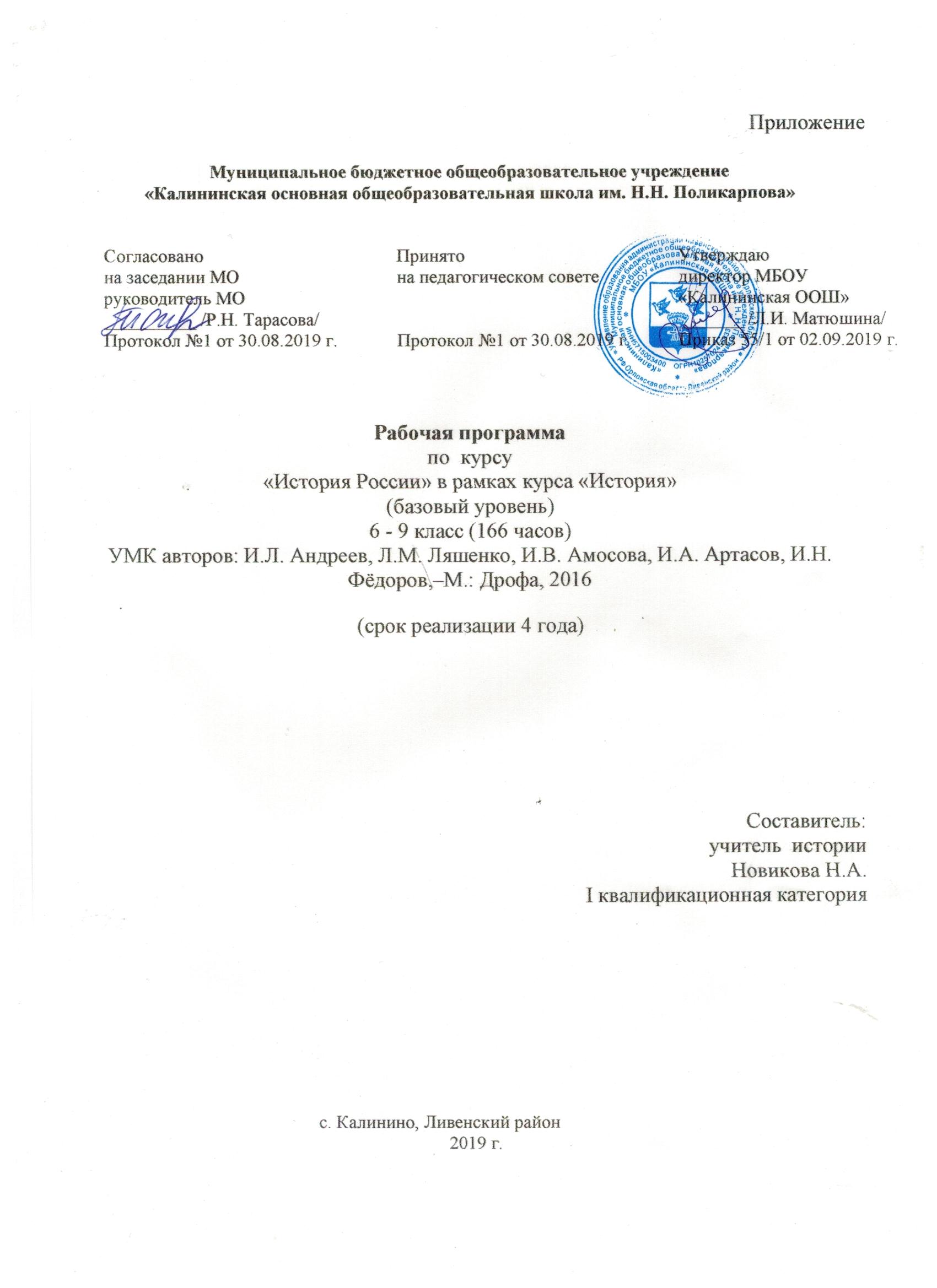 Планируемые результатыосвоения учебного предмета "История" К важнейшим личностным результатам  изучения истории в основной школе относятся следующие убеждения и качества:осознание своей идентичности как гражданина страны, члена семьи, этнической и религиозной группы, локальной и региональной общности;освоение гуманистических традиций и ценностей современного общества, уважение прав и свобод человека;осмысление социально-нравственного опыта предшествующих поколений, способность к определению своей позиции и ответственному поведению в современном обществе;понимание культурного многообразия мира, уважение к культуре своего и других народов, толерантность.Метапредметные результаты изучения истории в основной школе выражаются в следующих качествах:способность сознательно организовывать и регулировать свою деятельность – учебную, общественную и др.;владение умениями работать с учебной и внешкольной информацией (анализировать и обобщать факты, составлять простой и развернутый план, тезисы, конспект, формулировать и обосновывать выводы и т.д.), использовать современные источники информации, в том числе материалы на электронных носителях;способность решать творческие задачи, представлять результаты своей деятельности в различных формах (сообщение, эссе, презентация, реферат и др.);готовность к сотрудничеству с соучениками, коллективной работе, освоение основ межкультурного взаимодействия в школе и социальном окружении и др.;активное применение знаний и приобретённых умений, освоенных в школе, в повседневной жизни и продуктивное взаимодействие с другими людьми в профессиональной сфере и в социуме.Предметные результаты изучения истории учащимися 5-9 классов включают:овладение целостными представлениями об историческом пути народов своей страны и человечества как необходимой основой для миропонимания и познания современного общества;способность применять понятийный аппарат исторического знания и приемы исторического анализа для раскрытия сущности и значения событий и явлений прошлого и современности;умения изучать и систематизировать информацию из различных исторических и современных  источников, раскрывая ее социальную принадлежность и познавательную ценность;расширение опыта оценочной деятельности на основе осмысления  жизни и деяний личностей и народов в истории своей страны и человечества в целом;готовность применять исторические знания для выявления и сохранения исторических и культурных памятников своей страны и мира.Планируемые результаты изучения учебного предмета "История".Предполагается, что в результате изучения истории России в основной школе (6-9 кл.) учащиеся должны овладеть следующими  знаниями и умениями: знаниями: 1) ключевых исторических событий (время, место, участники, обстоятельства); 2) периодизации ключевых явлений и процессов (хронологические рамки, основания); 3) основных информационных источников по историческим периодам; 4) наиболее распространённых и научно обоснованных интерпретаций и оценок событий, явлений и личностей прошлого, нашедших отражение в учебнике и рекомендованной литературе; умениями: 1) извлекать необходимую информацию из различных источников (первоисточники, исторические сочинения, учебник, исторические карты, графики и пр.); 2) сравнивать данные разных источников, исторические события и явления, определять общее и различия; 3) различать факты и их интерпретации, оценки; классифицировать факты по различным основаниям; соотносить единичные факты и общие явления; 4) давать определения важнейших исторических понятий через род и видовые отличия;5) на основе фактов и с помощью исторических понятий описывать события прошлого и исторические объекты, характеризовать условия и образ жизни людей разных исторических эпох, выявлять характерные, существенные признаки исторических событий и явлений;определять и аргументировать своё отношение к наиболее значительным событиям и личностям в истории России; применять исторические знания для интерпретации и оценки современных событий, в общении, в поликультурной среде. РАБОЧАЯ ПРОГРАММАпо курсу «ИСТОРИЯ РОССИИ»   7, 8  классы(к учебнику «История России. XVI – конец XVII века. 7 класс» И.Л. Андреев, И.Н. Фёдоров, И.В. Амосова – М.: Дрофа, 2016)Личностные, метапредметные и предметные результатыосвоения учебного предмета "История"К важнейшим личностным результатам изучения истории в основной школе относятся:российская гражданская идентичность, патриотизм, любовь и уважение к Отечеству, чувство гордости за свою Родину, прошлое многонационального народа России;осознание своей этнической принадлежности, знание культуры своего народа и своего края в контексте общемирового культурного наследия;усвоение традиционных ценностей многонационального российского общества, гуманистических традиций и ценностей современной цивилизации, уважение прав и свобод человека;осмысление социально-нравственного опыта предшествующих поколений, способность к определению своей позиции и ответственному поведению в современном обществе;понимание культурного многообразия мира, уважение к культуре своего и других народов, толерантность как норма осознанного и доброжелательного отношения к другому человеку, его мнению, мировоззрению, культуре, языку, вере, гражданской позиции; к истории, культуре, религии, традициям, языкам, ценностям народов России и мира.Метапредметные результаты изучения истории в основной школе выражаются в следующем:способность сознательно организовывать и регулировать свою учебную деятельность, осуществлять контроль по результату и способу действия на уровне произвольного внимания, вносить необходимые коррективы в исполнение и способ действия как в конце действия, так и по ходу его реализации;умение работать с учебной и внешкольной информацией, различными логическими действиями (определение и ограничение понятий, установление причинно-следственных и родовидовых связей и др.);использование современных источников информации, в том числе материалов на электронных носителях и ресурсов сети Интернет;способность решать творческие задачи, представлять результаты своей деятельности в различных формах (сообщение, эссе, презентация, реферат и др.);готовность к коллективной работе, к сотрудничеству с соучениками, освоение основ межкультурного взаимодействия в школе и социальном окружении;умение работать в группе, слушать партнера, формулировать и аргументировать свое мнение, корректно отстаивать свою позицию и координировать ее с партнерами, продуктивно разрешать конфликт на основе учета интересов и позиций всех его участников, поиска и оценки альтернативных способов разрешения конфликтов.Предметные результаты освоения курса отечественной истории предполагают, что у учащегося сформированы:целостные представления о месте и роли России в мировой истории;базовые исторические знания об основных этапах и закономерностях развития России с древности до настоящего времени;способность применять понятийный аппарат исторического знания и приемы исторического анализа для раскрытия сущности и значения событий российской истории;способность применять исторические знания для осмысления общественных событий и явлений прошлого России;умение искать, анализировать, систематизировать и оценивать историческую информацию из различных исторических и современных источников, раскрывая ее социальную принадлежность и познавательную ценность; способность определять и аргументировать свое отношение к ней;умение работать с письменными, изобразительными и вещественными историческими источниками, понимать и интерпретировать содержащуюся в них информацию;уважение к отечественному историческому наследию, культуре своего и других народов России; готовность применять исторические знания для выявления и сохранения исторических и культурных памятников своей страны. Ученик научится:• локализовать во времени хронологические рамки и рубежные события Нового времени как исторической эпохи, основные этапы отечественной и всеобщей истории Нового времени; соотносить хронологию истории России и всеобщей истории в Новое время;применять знание фактов для характеристики эпохи нового времени, её процессов, явлений, ключевых событий;• использовать историческую карту как источник информации о границах России и других государств в Новое время, об основных процессах социально-экономического развития, о местах важнейших событий, направлениях значительных передвижений — походов, завоеваний, колонизации и др.;• анализировать информацию из различных источников по отечественной и всеобщей истории Нового времени;• составлять описание положения и образа жизни основных социальных групп в России и других странах в Новое время, памятников материальной и художественной культуры; рассказывать о значительных событиях и личностях отечественной и всеобщей истории Нового времени;• систематизировать исторический материал, содержащийся в учебной и дополнительной литературе по отечественной и всеобщей истории Нового времени;• раскрывать характерные, существенные черты: а) экономического и социального развития России и других стран в Новое время; б) эволюции политического строя (включая понятия «монархия», «самодержавие», «абсолютизм» и др.); в) развития общественного движения («консерватизм», «либерализм», «социализм»); г) представлений о мире и общественных ценностях; д) художественной культуры Нового времени;• объяснять причины и следствия ключевых событий и процессов отечественной и всеобщей истории Нового времени (социальных движений, реформ и революций, взаимодействий между народами и др.);• сопоставлять развитие России и других стран в Новое время, сравнивать исторические ситуации и события;• давать оценку событиям и личностям отечественной и всеобщей истории Нового времени.Ученик получит возможность научиться:• используя историческую карту, характеризовать социально-экономическое и политическое развитие России, других государств в Новое время;• использовать элементы источниковедческого анализа при работе с историческими материалами (определение принадлежности и достоверности источника, позиций автора и др.);• сравнивать развитие России и других стран в Новое время, объяснять, в чём заключались общие черты и особенности;• применять знания по истории России и своего края в Новое время при составлении описаний исторических и культурных памятников своего города, края и т. д.Содержание курса "История России" (в рамках учебного предмета «История»)6 класс ИСТОРИЯ РОССИИРаздел 1. ОТ ДРЕВНЕЙ РУСИ К РОССИЙСКОМУ ГОСУДАРСТВУ (VIII—XV вв.)(не менее 40 часов)ВведениеЧто изучает история. Кто изучает историю. Как изучают историю. Роль и место России в мировой истории. Проблемы периодизации российской истории. Источники по истории России. Основные этапы развития исторической мысли в России.Народы и государства на территории нашей страны в древностиЗаселение территории нашей страны человеком. Каменный век. Особенности перехода от присваивающего хозяйства к производящему на территории Северной Евразии. Ареалы древнейшего земледелия и скотоводства. Появление металлических орудий и их влияние на первобытное общество. Центры древнейшей металлургии в Северной Евразии. Кочевые общества евразийских степей в эпоху бронзы и раннем железном веке. Степь и ее роль в распространении культурных взаимовлияний.Народы, проживавшие на этой территории до середины I тысячелетия до н. э. Античные города-государства Северного Причерноморья. Боспорское царство. Скифское царство. Дербент.Восточная Европа в середине I тыс. н.э.Великое переселение народов. Миграция готов. Нашествие гуннов. Вопрос о славянской прародине и происхождении славян. Расселение славян, их разделение на три ветви – восточных, западных и южных славян. Славянские общности Восточной Европы. Их соседи – балты и финно-угры. Хозяйство восточных славян, их общественный строй и политическая организация. Возникновение княжеской власти. Традиционные верования. Страны и народы Восточной Европы, Сибири и Дальнего Востока. Тюркский каганат. Хазарский каганат. Волжская Булгария.Образование государства РусьИсторические условия складывания русской государственности: природно-климатический фактор и политические процессы в Европе в конце I тыс. н. э. Формирование новой политической и этнической карты континента.Государства Центральной и Западной Европы. Первые известия о Руси. Проблема образования Древнерусского государства. Начало династии Рюриковичей.Формирование территории государства Русь. Дань и полюдье. Первые русские князья. Отношения с Византийской империей, странами Центральной, Западной и Северной Европы, кочевниками европейских степей. Русь в международной торговле. Путь из варяг в греки. Волжский торговый путь.Принятие христианства и его значение. Византийское наследие на Руси.Русь в конце X– начале XII векаТерритория и население государства Русь/Русская земля. Крупнейшие города Руси. Новгород как центр освоения севера Восточной Европы, колонизация Русской равнины. Территориально-политическая структура Руси: волости. Органы власти: князь, посадник, тысяцкий, вече. Внутриполитическое развитие. Борьба за власть между сыновьями Владимира Святого. Ярослав Мудрый. Русь при Ярославичах. Владимир Мономах. Русская церковь.Общественный строй Руси: дискуссии в исторической науке. Князья, дружина. Духовенство. Городское население. Купцы. Категории рядового и зависимого населения. Древнерусское право:«Русская Правда», церковные уставы.Русь в социально-политическом контексте Евразии. Внешняя политика и международные связи: отношения с Византией, печенегами, половцами (Дешт-и-Кипчак), странами Центральной, Западной и Северной Европы.Культурное пространствоРусь в культурном контексте Евразии. Картина мира средневекового человека. Повседневная жизнь, сельский и городской быт. Положение женщины. Дети и их воспитание. Календарь и хронология.Древнерусская культура. Формирование единого культурного пространства. Кирилло-мефодиевская традиция на Руси. Письменность. Распространение грамотности, берестяные грамоты.«Новгородская псалтирь». «Остромирово Евангелие». Появление древнерусской литературы. «Слово о Законе и Благодати» митрополита Илариона. Произведения летописного жанра. «Повесть временных лет». Первые русские жития. Произведения Владимира Мономаха. Иконопись. Искусство книги. Архитектура. Начало храмового строительства: Десятинная церковь, София Киевская, София Новгородская. Материальная культура. Ремесло. Военное дело и оружие.Русь в середине XII– начале XIII векаФормирование системы земель – самостоятельных государств. Важнейшие земли, управляемые ветвями княжеского рода Рюриковичей: Черниговская, Смоленская, Галицкая, Волынская, Суздальская. Земли, имевшие особый статус: Киевская и Новгородская. Эволюция общественного строя и права. Внешняя политика русских земель в евразийском контексте.Формирование региональных центров культуры: летописание и памятники литературы: «Киево-Печерский патерик», «Моление» Даниила Заточника, «Слово о полку Игореве». Белокаменные храмы Северо-Восточной Руси: Успенский собор во Владимире, церковь Покрова на Нерли, Георгиевский собор Юрьева-Польского.Русские земли в середине XIII–XIV векеВозникновение Монгольской империи. Завоевания Чингисхана и его потомков. Походы Батыя на Восточную Европу. Возникновение Золотой Орды. Судьбы русских земель после монгольского нашествия. Система зависимости русских земель от ордынских ханов (так называемое ордынское иго).Южные и западные русские земли. Возникновение Литовского государства и включение в его состав части русских земель. Северо-западные земли: Новгородская и Псковская. Политический строй Новгорода и Пскова. Роль вече и князя. Новгород в системе балтийских связей.Ордена крестоносцев и борьба с их экспансией на западных границах Руси. Александр Невский: его взаимоотношения с Золотой Ордой. Княжества Северо-Восточной Руси. Борьба за великое княжение Владимирское. Противостояние Твери и Москвы. Усиление Московского княжества. Дмитрий Донской. Куликовская битва. Закрепление первенствующего положения московских князей.Перенос митрополичьей кафедры в Москву. Роль Православной церкви в ордынский период русской истории. Сергий Радонежский. Расцвет раннемосковского искусства. Соборы Кремля.Народы и государства степной зоны Восточной Европы и Сибири в XIII–XV векахЗолотая Орда: государственный строй, население, экономика, культура. Города и кочевые степи. Принятие ислама. Ослабление государства во второй половине XIV в., нашествие Тимура.Распад Золотой Орды, образование татарских ханств. Казанское ханство. Сибирское ханство. Астраханское ханство. Ногайская Орда. Крымское ханство. Касимовское ханство. Дикое Поле. Народы Северного Кавказа. Итальянские фактории Причерноморья (Каффа, Тана, Солдайя и др.) и их роль в системе торговых и политических связей Руси с Западом и Востоком.Культурное пространствоИзменения в представлениях о картине мира в Евразии в связи с завершением монгольских завоеваний. Культурное взаимодействие цивилизаций. Межкультурные связи и коммуникации (взаимодействие и взаимовлияние русской культуры и культур народов Евразии). Летописание. Памятники Куликовского цикла. Жития. Епифаний Премудрый. Архитектура. Изобразительное искусство. Феофан Грек. Андрей Рублев.Формирование единого Русского государства в XV векеБорьба за русские земли между Литовским и Московским государствами. Объединение русских земель вокруг Москвы. Междоусобная война в Московском княжестве второй четверти XV в. Василий Темный. Новгород и Псков в XV в.: политический строй, отношения с Москвой, Ливонским орденом, Ганзой, Великим княжеством Литовским. Падение Византии и рост церковно-политической роли Москвы в православном мире. Теория«Москва – третий Рим». Иван III. Присоединение Новгорода и Твери. Ликвидация зависимости от Золотой Орды. Расширение международных связей Московского государства. Принятие общерусского Судебника. Формирование аппарата управления единого государства. Перемены в устройстве двора великого князя: новая государственная символика; царский титул и регалии; дворцовое и церковное строительство. Московский Кремль.Культурное пространствоИзменения восприятия мира. Сакрализация великокняжеской власти. Флорентийская уния. Установление автокефалии Русской церкви. Внутрицерковная борьба (иосифляне и нестяжатели, ереси). Развитие культуры единого Русского государства. Летописание: общерусское и региональное. Житийная литература. «Хождение за три моря» Афанасия Никитина. Архитектура. Изобразительное искусство. Повседневная жизнь горожан и сельских жителей в древнерусский и раннемосковский периоды.Региональный компонентНаш регион в древности и Средневековье.	Понятия и термины: Присваивающее и производящее хозяйство. Славяне. Русь. Подсечно-огневая система земледелия. Город. Село. Дань, полюдье. Князь, вече, посадник. Дружина. Купцы. Вотчина. Поместье. Крестьяне. Барщина и оброк. Смерды, закупы, холопы. Язычество, христианство, православие, ислам, иудаизм. Монастырь. Митрополит. Автокефалия (церковная). Десятина. Граффити. Базилика. Крестово-купольный храм. Плинфа. Фреска. Мозаика. Летопись. Жития, житийная литература. Берестяные грамоты. Былины. Орда. Курултай, баскак, ярлык. Крестоносцы. Централизация. Кормление. Царь. Герб. Персоналии: Рюрик. Аскольд и Дир. Олег. Игорь. Ольга. Святослав Игоревич. Владимир Святой. Борис и Глеб. Святополк Окаянный. Ярослав Мудрый. Владимир Мономах. Даниил Галицкий. Юрий Долгорукий. Андрей Боголюбский. Всеволод Большое Гнездо. Игорь Святославич. Чингисхан. Батый (Бату-хан). Александр Невский. Даниил Московский. Михаил Ярославич Тверской. Юрий Данилович. Иван Калита. Ягайло. Витовт. Мамай. Тохтамыш. Едигей. Тамерлан. Дмитрий Донской. Василий I. Василий Тёмный. Иван III. Кирилл и Мефодий. Кий. Митрополит Иларион. Нестор. Даниил Заточник. Сергий Радонежский. Епифаний Премудрый, Пахомий Серб. Стефан Пермский.  Митрополиты Пётр, Алексий, Иона. Софья Витовтовна. Дмитрий Шемяка. Феофан Грек. Андрей Рублев. Марфа Борецкая. София (Зоя) Палеолог. Афанасий Никитин. Аристотель Фиораванти.События/даты: 860 – поход Руси на Константинополь 862 – «призвание» Рюрика 882 – захват Олегом Киева 907 – поход Олега на Константинополь 911 – договор Руси с Византией 941, 944 – походы Игоря на Константинополь, договор Руси с Византией 964-972 – походы Святослава 978/980-1015 – княжение Владимира Святославича в Киеве 988 – крещение Руси 1016-1018 и 1019-1054 – княжение Ярослава Мудрого XI в. – Правда Русская (Краткая редакция) 1097 – Любечский съезд 1113-1125 – княжение в Киеве Владимира Мономаха 1125-1132 – княжение в Киеве Мстислава Великого Начало XII в. – «Повесть временных лет» XII в. – Правда Русская (Пространная редакция) 1147 – первое упоминание Москвы 1185 – поход Игоря Святославича на половцев 1223 – битва на р. Калке 1237-1241 – завоевание Руси Монгольской империей 1240, 15 июля – Невская битва 1242, 5 апреля – Ледовое побоище 1242-1243 – образование Золотой Орды 1325-1340 – княжение Ивана Калиты. 1327 – антиордынское восстание в Твери 1359-1389 – княжение Дмитрия Донского 1378, 11 августа – битва на р. Воже 1380, 8 сентября – Куликовская битва 1382 – разорение Москвы Тохтамышем 1389 – 1425 – княжение Василия I 1395 – разгром Золотой Орды Тимуром 1410, 15 июля – Грюнвальдская битва 1425-1453 – междоусобная война в Московском княжестве 1425-1462 – княжение Василия II 1448 – установление автокефалии Русской церкви 1462-1505 – княжение Ивана III 1478 – присоединение Новгородской земли к Москве 1480 – «стояние» на р. Угре 1485 – присоединение Тверского великого княжества к Москве1497 – принятие общерусского Судебника7 класс Раздел 2РОССИЯ В XVI—XVII ВЕКАХ: ОТ ВЕЛИКОГО КНЯЖЕСТВА К ЦАРСТВУ(не менее 40 часов)Россия в XVI векеКняжение Василия III. Завершение объединения русских земель вокруг Москвы: присоединение Псковской, Смоленской, Рязанской земель. Отмирание удельной системы. Укрепление великокняжеской власти. Внешняя политика Московского княжества в первой трети XVI в.: война с Великим княжеством Литовским, отношения с Крымским и Казанским ханствами, посольства в европейские государства.Органы государственной власти. Приказная система, формирование первых приказных учреждений. Боярская дума, ее роль в управлении государством. «Малая дума». Местничество. Местное управление: наместники и волостели, система кормлений. Государство и Церковь.Регентство Елены Глинской. Сопротивление удельных князей великокняжеской власти. Мятеж князя Андрея Старицкого. Унификация денежной системы. Стародубская война с Польшей и Литвой.Период боярского правления. Борьба за власть между боярскими кланами Шуйских, Бельских и Глинских. Губная реформа. Московское восстание 1547 г. Ереси Матвея Башкина и Феодосия Косого.Принятие Иваном IV царского титула. Реформы середины XVI в. «Избранная рада»: ее состав и значение. Появление Земских соборов. Дискуссии о характере народного представительства. Отмена кормлений. Система налогообложения. Судебник 1550 г. Стоглавый собор. Земская реформа, формирование органов местного самоуправления.Внешняя политика России в XVI в. Создание стрелецких полков и «Уложения о службе». Присоединение Казанского и Астраханского ханств. Значение включения Среднего и Нижнего Поволжья в состав Российского государства. Войны с Крымским ханством. Набег Девлет-Гирея 1571 г. и сожжение Москвы. Битва при Молодях. Ливонская война: причины и характер. Ликвидация Ливонского ордена. Причины и результаты поражения России в Ливонской войне. Поход Ермака Тимофеевича на Сибирское ханство. Начало присоединения к России Западной Сибири. Социальная структура российского общества. Дворянство. Служилые и неслужилые люди. Формирование Государева двора и «служилых городов». Торгово-ремесленное население городов. Духовенство. Начало закрепощения крестьян, указ о «заповедных летах». Формирование вольного казачества.Многонациональный состав населения Русского государства. Финно-угорские народы. Народы Поволжья после присоединения к России. Служилые татары. Выходцы из стран Европы на государевой службе. Сосуществование религий в Российском государстве. Русская православная церковь. Мусульманское духовенство.19Россия в конце XVI в. Опричнина, дискуссия о ее причинах и характере. Опричный террор. Разгром Новгорода и Пскова. Московские казни 1570 г. Результаты и последствия опричнины. Противоречивость личности Ивана Грозного и проводимых им преобразований. Цена реформ.Царь Федор Иоаннович. Борьба за власть в боярском окружении. Правление Бориса Годунова. Учреждение патриаршества. Тявзинский мирный договор со Швецией, восстановление позиций России в Прибалтике. Противостояние с Крымским ханством. Отражение набега Гази-Гирея в 1591 г. Строительство российских крепостей и засечных черт. Продолжение закрепощения крестьянства, указ об «урочных летах». Пресечение царской династии Рюриковичей.Смута в РоссииДинастический кризис. Земский собор 1598 г. и избрание на царство Бориса Годунова. Политика Бориса Годунова, в том числе в отношении боярства. Опала семейства Романовых. Голод 1601—1603 гг. и обострение социально-экономического кризиса.Смутное время начала XVII в., дискуссия о его причинах. Самозванцы и самозванство. Личность Лжедмитрия I и его политика. Восстание 1606 г. и убийство самозванца.Царь Василий Шуйский. Восстание Ивана Болотникова. Перерастание внутреннего кризиса в гражданскую войну. Лжедмитрий II. Вторжение на территорию России польско-литовских отрядов. Тушинский лагерь самозванца под Москвой. Оборона Троице-Сергиева монастыря. Выборгский договор между Россией и Швецией. Поход войска М. В. Скопина-Шуйскогои Я.-П. Делагарди и распад тушинского лагеря. Открытое вступление в войну против России Речи Посполитой. Оборона Смоленска.Свержение Василия Шуйского и переход власти к Семибоярщине. Договор об избрании на престол польского принца Владислава и вступление польско-литовского гарнизона в Москву. Подъем национально-освободительного движения. Патриарх Гермоген. Московское восстание 1611 г. и сожжение города оккупантами. Первое и второе ополчения. Захват Новгорода шведскими войсками. «Совет всей земли». Освобождение Москвы в 1612 г.Земский собор 1613 г. и его роль в укреплении государственности. Избрание на царство Михаила Федоровича Романова. Борьба с казачьими выступлениями против центральной власти. Столбовский мир со Швецией, утрата выхода к Балтийскому морю. Продолжение войны с Речью Посполитой. Поход принца Владислава на Москву. Заключение Деулинского перемирия с Речью Посполитой. Итоги и последствия Смутного времени.20Россия в XVII векеРоссия при первых Романовых. Царствование Михаила Федоровича. Восстановление экономического потенциала страны. Продолжение закрепощения крестьян. Земские соборы. Роль патриарха Филарета в управлении государством.Царь Алексей Михайлович. Укрепление самодержавия. Ослабление роли Боярской думы в управлении государством. Развитие приказного строя. Приказ Тайных дел. Усиление воеводской власти в уездах и постепенная ликвидация земского самоуправления. Затухание деятельности Земских соборов. Правительство Б. И. Морозова и И. Д. Милославского, итоги его деятельности. Патриарх Никон. Раскол в Церкви. Протопоп Аввакум, формирование религиозной традиции старообрядчества.Царь Федор Алексеевич. Отмена местничества. Налоговая (податная) реформа.Экономическое развитие России в XVII в. Первые мануфактуры. Ярмарки. Укрепление внутренних торговых связей и развитие хозяйственной специализации регионов Российского государства. Торговый и Новоторговый уставы. Торговля с европейскими странами, Прибалтикой, Востоком.Социальная структура российского общества. Государев двор, служилый город, духовенство, торговые люди, посадское население, стрельцы, служилые иноземцы, казаки, крестьяне, холопы. Русская деревня в XVII в. Городские восстания середины XVII в. Соляной бунт в Москве. Псковско-Новгородское восстание. Соборное уложение 1649 г. Юридическое оформление крепостного права и территория его распространения. Русский Север, Дон и Сибирь как регионы, свободные от крепостничества. Денежная реформа 1654 г. Медный бунт. Побеги крестьян на Дон и в Сибирь. Восстание под руководством Степана Разина.Внешняя политика России в XVII в. Возобновление дипломатических контактов со странами Европы и Азии после Смуты. Смоленская война. Поляновский мир. Контакты с православным населением Речи Посполитой; противодействие полонизации, распространению католичества. Контакты с Запорожской Сечью. Восстание Богдана Хмельницкого. Переяславская рада. Вхождение Украины в состав России. Война между Россией и Речью Посполитой 1654—1667 гг. Андрусовское перемирие. Русско-шведская война 1656—1658 гг. и ее результаты. Конфликты с Османской империей. «Азовское осадное сидение». «Чигиринская война» и Бахчисарайский мирный договор. Отношения России со странами Западной Европы. Военные столкновения с маньчжурами и империей Цин.21Культурное пространствоЭпоха Великих географических открытий и русские географические открытия. Плавание Семена Дежнева. Выход к Тихому океану. Походы Ерофея Хабарова и Василия Пояркова и исследование бассейна реки Амур. Коч — корабль русских первопроходцев. Освоение Поволжья, Урала и Сибири. Калмыцкое ханство. Ясачное налогообложение. Переселение русских на новые земли. Миссионерство и христианизация. Межэтнические отношения. Формирование многонациональной элиты.Изменения в картине мира в XVI—XVII вв. и повседневная жизнь человека. Жилище и предметы быта. Семья и семейные отношения. Религия и суеверия. Синтез европейской и восточной культур в быте высших слоев населения страны.Архитектура. Дворцово-храмовый ансамбль Соборной площади в Москве. Шатровый стиль в архитектуре. Антонио Солари, Алевиз Фрязин, Петрок Малой. Собор Покрова на Рву. Монастырские ансамбли (Кирилло-Белозерский, Соловецкий, Новый Иерусалим). Крепости (Китай-город, Смоленский, Казанский, Тобольский Астраханский, Ростовский кремли). Федор Конь. Приказ каменных дел. Деревянное зодчество.Изобразительное искусство. Симон Ушаков. Ярославская школа иконописи. Парсунная живопись.Летописание и начало книгопечатания. Лицевой свод. «Домострой». Переписка Ивана Грозного с князем Андреем Курбским. Публицистика Смутного времени. Усиление светского начала в российской культуре. Симеон Полоцкий. Немецкая слобода как проводник европейского культурного влияния. Посадская сатира XVII в.Развитие образования и научных знаний. Школы при Аптекарском и Посольском приказах. «Синопсис» Иннокентия Гизеля — первое учебное пособие по истории.Региональный компонентНаш регион в XVI—XVII вв.Понятия и термины: Местничество. «Избранная рада». Реформы. Челобитная. Самодержавие. Государев двор. Сословно-представительная монархия. Земские соборы. Приказы. Опричнина. Заповедные лета. Урочные лета. Крепостное право. Соборное уложение. Казачество. Гетман. Засечная черта. Самозванство. Посад. Слобода. Мануфактура. Ярмарка. Старообрядчество. Раскол. Парсуна. Полки нового (иноземного) строя. Стрельцы. Ясак. Персоналии: Василий III. Елена Глинская. Иосиф Волоцкий. Иван IV Грозный. Федор Иванович. Борис Годунов. Лжедмитрий I. Лжедмитрий II. Василий Шуйский. Михаил Федорович. Алексей Михайлович. Федор Алексеевич. А.Ф. Адашев. Протопоп Сильвестр. А.М. Курбский. Малюта Скуратов. Митрополит Филипп (Колычев). Ермак. Хан Кучум. И.И.Болотников. Патриарх Гермоген. М.В. Скопин-Шуйский. К.Минин. Д.М.Пожарский. Патриарх Филарет. Б.И.Морозов. Патриарх Никон. Протопоп Аввакум. А.Л.Ордин-Нащокин. А.С. Матвеев. Степан Разин. Б. Хмельницкий. Дионисий. Иван Федоров. Андрей Чохов. Симон Ушаков. Симеон Полоцкий. Епифаний Славинецкий. Карион Истомин. Сильвестр Медведев. Ерофей Хабаров. Семен Дежнев. Василий Поярков. События/даты: 1505 – 1533 – княжение Василия III 1533 – 1584 – княжение (царствование) Ивана IV Васильевича Грозного. 1533 – 1538 – регентство Елены Глинской 1547 – принятие Иваном Грозным царского титула 1549 – первый Земский собор 1550 – принятие Судебника 1552 – взятие русскими войсками Казани 1556 – присоединение к России Астраханского ханства. 1556 – отмена кормлений1558 – 1583 – Ливонская война 1564 – издание первой российской печатной книги 1565 – 1572 – опричнина 1581 – 1585 – покорение Сибири Ермаком 1584 – 1598 – царствование Федора Ивановича 1589 – учреждение в России патриаршества 1598 – 1605 – царствование Бориса Годунова 1604 – 1618 – Смута в России 1605 – 1606 – правление Лжедмитрия I. 1606 – 1610 – царствование Василия Шуйского. 1606-1607 – восстание Ивана Болотникова. 1607 – 1610 – движение Лжедмитрия II. 1611 – 1612 – I и II Ополчения. Освобождение Москвы. 1613 – 1645 – царствование Михаила Федоровича. 1617 – Столбовский мир со Швецией 1618 – Деулинское перемирие с Речью Посполитой. 1632 – 1634 – Смоленская война. 1645 – 1676 – царствование Алексея Михайловича 1648 – Соляной бунт в Москве 1648 – поход Семена Дежнева 1649 – принятие Соборного Уложения. Оформление крепостного права в центральных регионах страны 1649 – 1653 – походы Ерофея Хабарова 1653 – реформы патриарха Никона, начало церковного раскола 1654 – Переяславская Рада. Переход под власть России Левобережной Украины 1654 – 1667 – война с Речью Посполитой. 1656 – 1658 – война со Швецией. 1662 – Медный бунт 1667 – Андрусовское перемирие 1670 – 1672 – восстание Степана Разина. 1676 – 1682 – царствование Федора Алексеевича.8 класс ИСТОРИЯ РОССИИРОССИЯ В КОНЦЕ XVII – XVIII ВЕКЕ: ОТ ЦАРСТВА К ИМПЕРИИ (не менее 40 часов)К важнейшим личностным результатам изучения истории в основной школе относятся: • российская гражданская идентичность, патриотизм, любовь и  уважение к Отечеству, чувство гордости за свою Родину, прошлое многонационального народа России; • осознание своей этнической принадлежности, знание культуры своего народа и  своего края в  контексте общемирового культурного наследия; • усвоение традиционных ценностей многонационального российского общества, гуманистических традиций и  ценностей современной цивилизации, уважение прав и свобод человека; • осмысление социально-нравственного опыта предшествующих поколений, способность к определению своей позиции и ответственному поведению в современном обществе; • понимание культурного многообразия мира, уважение к культуре своего и других народов, толерантность как норма осознанного и  доброжелательного отношения к другому человеку, его мнению, мировоззрению, культуре, языку, вере, гражданской позиции; к истории, культуре, религии, традициям, языкам, ценностям народов России и мира. Метапредметные результаты изучения истории в основной школе выражаются в следующем: • способность сознательно организовывать и  регулировать свою учебную деятельность, осуществлять контроль по результату и способу действия на уровне произвольного внимания, вносить необходимые коррективы в  исполнение и  способ действия как в конце действия, так и по ходу его реализации; • умение работать с  учебной и  внешкольной информацией, различными логическими действиями (определение и  ограничение понятий, установление причинно-следственных и  родовидовых связей и др.); • использование современных источников информации, в  том числе материалов на  электронных носителях и  ресурсов сети Интернет; • способность решать творческие задачи, представлять результаты своей деятельности в  различных формах (сообщение, эссе, презентация, реферат и др.); • готовность к коллективной работе, к сотрудничеству с  соучениками, освоение основ межкультурного взаимодействия в школе и социальном окружении; • умение работать в  группе, слушать партнера, формулировать и аргументировать свое мнение, корректно отстаивать свою позицию и координировать ее с партнерами, продуктивно разрешать конфликт на  основе учета интересов и  позиций всех его участников, поиска и оценки альтернативных способов разрешения конфликтов. Предметные результаты освоения курса отечественной истории предполагают, что у учащегося сформированы: • целостные представления о месте и роли России в мировой истории; • базовые исторические знания об основных этапах и закономерностях развития России с древности до настоящего времени; • способность применять понятийный аппарат исторического знания и приемы исторического анализа для раскрытия сущности и значения событий российской истории; • способность применять исторические знания для осмысления общественных событий и явлений прошлого России; • умение искать, анализировать, систематизировать и оценивать историческую информацию из  различных исторических и  современных источников, раскрывая ее социальную принадлежность и  познавательную ценность; способность определять и аргументировать свое отношение к ней; • умение работать с  письменными, изобразительными и  вещественными историческими источниками, понимать и  интерпретировать содержащуюся в них информацию; • уважение к отечественному историческому наследию, культуре своего и других народов России; готовность применять исторические знания для выявления и  сохранения исторических и культурных памятников своей страныРаздел 3 РОССИЯ В КОНЦЕ XVII—XVIII ВЕКЕ: ОТ ЦАРСТВА К ИМПЕРИИ  8 кл(44 часа)Глава I  Рождение Российской империиРоссия в эпоху преобразований Петра IПричины и предпосылки преобразований, дискуссии по этому вопросу. Россия и Европа в конце XVII в. Модернизация как жизненно важная национальная задача.22Начало царствования Петра I, борьба за власть. Правление царевны Софьи. Стрелецкие бунты. Хованщина. Первые шаги на пути преобразований. Азовские походы. Великое посольство и его значение. Сподвижники Петра I.Экономическая политика. Строительство заводов и мануфактур, верфей. Создание базы металлургической индустрии на Урале. Оружейные заводы и корабельные верфи. Роль государства в создании промышленности. Основание Екатеринбурга. Преобладание крепостного и подневольного труда. Принципы меркантилизма и протекционизма. Таможенный тариф 1724 г. Введение подушной подати.Социальная политика. Консолидация дворянского сословия, повышение его роли в управлении страной. Указ о единонаследии и Табель о рангах. Противоречия в политике по отношению к купечеству и городским сословиям: расширение их прав в мест- ном управлении и усиление налогового гнета. Положение крестьян. Переписи населения (ревизии).Реформы управления. Реформы местного управления (бурмистры и Ратуша), городская и губернская (областная) реформы. Сенат, коллегии, органы надзора и суда. Усиление централиза- ции и бюрократизации управления. Генеральный регламент. Санкт-Петербург — новая столица.Первые гвардейские полки. Создание регулярной армии, военного флота. Рекрутские наборы.Церковная реформа. Упразднение патриаршества, учреждение Синода. Положение конфессий.Оппозиция реформам Петра I. Социальные движения в первой четверти XVIII в. Восстания в Астрахани, Башкирии, на Дону. Дело царевича Алексея.Внешняя политика. Северная война. Причины и цели войны. Неудачи в начале войны и их преодоление. Битва при деревне Лесной и победа под Полтавой. Прутский поход. Борьба за гегемонию на Балтике. Сражения у мыса Гангут и острова Гренгам. Ништадтский мир и его последствия.Закрепление России на берегах Балтики. Провозглашение России империей. Каспийский поход Петра I.Преобразования в области культуры. Доминирование светского начала в культурной политике. Влияние культуры стран зарубежной Европы. Привлечение иностранных специалистов. Введение нового летоисчисления, гражданского шрифта и гражданской печати. Первая газета «Ведомости». Создание сети школ и специальных учебных заведений. Развитие науки. Открытие Академии наук в Санкт-Петербурге. Кунсткамера. Светская живопись, портрет в Петровскую эпоху. Скульптура и архитектура. Памятники раннего барокко.23Повседневная жизнь и быт правящей элиты и основной массы населения. Перемены в образе жизни российского дворянства. Новые формы социальной коммуникации в дворянской среде. Ассамблеи, балы, фейерверки, светские государственные праздники. «Европейский» стиль в одежде, развлечениях, питании. Изменения в положении женщин.Итоги, последствия и значение петровских преобразований. Образ Петра I в русской культуре.Глава II Россия в 1725-1762 годахПосле Петра Великого: «эпоха дворцовых переворотов»Причины нестабильности политического строя. Дворцовые перевороты. Фаворитизм. Создание Верховного тайного совета. Крушение политической карьеры А. Д. Меншикова. «Кондиции верховников» и приход к власти Анны Иоанновны. Кабинет ми- нистров. Роль Э. Бирона, А. И. Остермана, А. П. Волынского, Б. Х. Миниха в политической жизни страны.Укрепление границ империи на Украине и на юго-восточной окраине. Переход Младшего жуза в Казахстане под суверенитет Российской империи. Война с Османской империей.Россия при Елизавете Петровне. Экономическая и финансовая политика. Деятельность П. И. Шувалова. Создание Дворянского и Купеческого банков. Усиление роли косвенных налогов. Ликвидация внутренних таможен. Распространение монополий в промышленности и внешней торговле. Основание Московского университета. М. В. Ломоносов и И. И. Шувалов.Россия в международных конфликтах 1740—1750-х годов. Участие в Семилетней войне.Петр III. Манифест о вольности дворянства. Переворот 28 июня 1762 г.Глава III «Просвещенный абсолютизм» Правление Екатерины IIРоссия в 1760—1790-х годах. Правление Екатерины II и Павла IВнутренняя политика Екатерины II. Личность императрицы. Идеи Просвещения. «Просвещенный абсолютизм», его особенности в России. Секуляризация церковных земель. Деятельность Уложенной комиссии. Экономическая и финансовая политика правительства. Начало выпуска ассигнаций. Отмена монополий, умеренность таможенной политики. Вольное экономическое общество. Губернская реформа. Жалованные грамоты дворянству и городам. Положение сословий. Дворянство — «первенствующее сословие» империи. Привлечение представителей сословий к местному управлению. Создание дворянских обществ в губерниях и уездах. Расширение привилегий гильдейского купечества в налоговой сфере и городском управлении. Национальная политика. Унификация управления на окраинах империи. Ликвидация украинского гетманства. Формирование Кубанского, Оренбургского и Сибирского казачества. Основание Ростова-на-Дону. Активизация деятельности по при влечению иностранцев в Россию. Расселение колонистов в Новороссии, Поволжье, других регионах. Укрепление начал толерантности и веротерпимости по отношению к неправославным и нехристианским конфессиям.Экономическое развитие России во второй половине XVIII в. Крестьяне: крепостные, государственные, монастырские. Условия жизни крепостной деревни. Права помещика по отношению к своим крепостным. Барщинное и оброчное хозяйство. Дворовые люди. Роль крепостного строя в экономике страны.Промышленность в городе и деревне. Роль государства, купечества, помещиков в развитии промышленности. Крепостной и вольнонаемный труд. Привлечение крепостных оброчных крестьян к работе на мануфактурах. Развитие крестьянских промыслов. Рост текстильной промышленности, распространение производства хлопчатобумажных тканей. Начало известных предпринимательских династий (Морозовы, Рябушинские, Гарелины, Прохоровы, Демидовы и др.).Внутренняя и внешняя торговля. Торговые пути внутри страны. Водно-транспортные системы: Вышневолоцкая, Тихвинская, Мариинская и др. Ярмарки и их роль во внутренней торговле. Макарьевская, Ирбитская, Свенская, Коренная ярмарки. Ярмарки на Украине. Партнеры России во внешней торговле в Европе и в мире. Обеспечение активного внешнеторгового баланса.Обострение социальных противоречий. Чумной бунт в Москве. Восстание под предводительством Емельяна Пугачева. Антидворянский и антикрепостнический характер движения. Роль казачества, народов Урала и Поволжья в восстании. Влияние восстания на внутреннюю политику и развитие общественной мысли.Внешняя политика России второй половины XVIII в., ее основные задачи. Н. И. Панин и А. А. Безбородко. Борьба России за выход к Черному морю. Войны с Османской империей. П. А. Румянцев, А. В. Суворов, Ф. Ф. Ушаков, победы российских войск под их руководством. Присоединение Крыма и Северного Причерноморья. Организация управления Новороссией. Строительство новых городов и портов. Основание Пятигорска, Севастополя, Одессы, Херсона. Г. А. Потемкин. Путешествие Екатерины II на юг в 1787 г.Участие России в разделах Речи Посполитой. Политика России в Польше до начала 1770-х годов: стремление к усилению российского влияния в условиях сохранения польского государства. Участие России в разделах Польши вместе с империей Габсбургов и Пруссией. Первый, второй и третий разделы. Вхождение в состав России украинских и белорусских земель. Присоединение Литвы и Курляндии. Борьба Польши за национальную независимость. Восстание под предводительством Тадеуша Костюшко.Участие России в борьбе с революционной Францией. Итальянский и Швейцарский походы А. В. Суворова. Действия эскадры Ф. Ф. Ушакова в Средиземном море.Культурное пространствоОпределяющее влияние идей Просвещения в российской общественной мысли, публицистике и литературе. Литература народов России в XVIII в. Первые журналы. Общественные идеи в произведениях А. П. Сумарокова, Г. Р. Державина, Д. И. Фонвизина. Н. И. Новиков, материалы о положении крепостных крестьян в его журналах. А. Н. Радищев и его «Путешествие из Петербурга в Москву».Русская культура и культура народов России в XVIII в. Развитие новой, светской культуры после преобразований Петра I. Укрепление взаимосвязей с культурой стран Европы. Масонство в России. Распространение в России основных стилей и жанров европейской художественной культуры (барокко, классицизм, рококо и др.). Вклад в развитие русской культуры ученых, художников, мастеров, прибывших из-за рубежа. Усиление внимания к жизни и культуре русского народа и историческому прошлому России к концу столетия.Культура и быт российских сословий. Дворянство, жизнь и быт дворянской усадьбы. Духовенство. Купечество. Крестьянство.Российская наука в XVIII в. Академия наук в Санкт-Петербурге. Изучение страны — главная задача российской науки. Географические экспедиции. Вторая Камчатская экспедиция. Освоение Аляски и Западного побережья Северной Америки. Российско-американская компания. Исследования в области отечественной истории. Изучение российской словесности и развитие литературного языка. Российская академия. Е. Р. Дашкова.М. В. Ломоносов и его выдающаяся роль в становлении российской науки и образования.Образование в России в XVIII в. Основные педагогические идеи. Воспитание «новой породы» людей. Основание воспитательных домов в Санкт-Петербурге и Москве, Смольного института благородных девиц. Сословные учебные заведения для юношества из дворянства. Московский университет — первый российский университет.Русская архитектура XVIII в. Строительство Санкт-Петербурга, формирование его городского плана. Регулярный характер застройки Петербурга и других городов. Барокко в архитектуре Москвы и Петербурга. Переход к классицизму, создание архитектурных ансамблей в стиле классицизма в обеих столицах. В. И. Баженов, М. Ф. Казаков.Изобразительное искусство в России, его выдающиеся мастера и произведения. Академия художеств в Санкт-Петербурге. Расцвет жанра парадного портрета в середине XVIII в. Новые веяния в изобразительном искусстве в конце столетия.Народы России в XVIII векеУправление окраинами империи. Башкирские восстания. Политика по отношению к исламу. Освоение Новороссии, Поволжья и Южного Урала. Немецкие переселенцы. Формирование черты оседлости.Россия при Павле IОсновные принципы внутренней политики Павла I. Укрепление абсолютизма через отказ от принципов «просвещенного абсолютизма» и усиление бюрократического и полицейского характера государства и личной власти императора. Личность Павла I и ее влияние на политику страны. Указы о наследии престола и о трехдневной барщине.Политика Павла I по отношению к дворянству, взаимоотношение со столичной знатью. Меры в области внешней политики и причины дворцового переворота 11 марта 1801 г.Внутренняя политика. Ограничение дворянских привилегий.Региональный компонентНаш регион в XVIII в.Понятия и термины: Модернизация. Реформы. Меркантилизм. Гвардия. Империя. Сенат. Коллегии. Синод. Губерния. Крепостная мануфактура. Рекрутские наборы. Ревизия. Прокурор. Фискал. Прибыльщик. Ассамблея. Табель о рангах. Ратуша. Дворцовый переворот. Верховный тайный совет. «Кондиции». «Бироновщина». «Просвещенный абсолютизм». Секуляризация. Уложенная комиссия. Гильдия. Барокко. Рококо. Классицизм. Сентиментализм. Магистрат. Духовные управления (мусульманские).Персоналии: Государственные и военные деятели: Анна Иоанновна, Анна Леопольдовна, Ф.М. Апраксин, А.П. Бестужев-Рюмин, Э.И. Бирон, Я.В. Брюс, А.П. Волынский, В.В. Голицын, Ф.А. Головин, П. Гордон, Екатерина I, Екатерина II, Елизавета Петровна, Иван V, Иоанн VI Антонович, М.И. Кутузов, Ф.Я. Лефорт, И. Мазепа, А.Д. Меншиков, Б.К. Миних, А.Г. Орлов, А.И. Остерман, Павел I, Петр I, Петр II, Петр III, Г.А. Потемкин, П.А. Румянцев, царевна Софья, А.В. Суворов, Ф.Ф. Ушаков, П.П. Шафиров, Б.П. Шереметев.Общественные и религиозные деятели, деятели культуры, науки и образования: Батырша (предводитель башкирского восстания), Г. Байер, В.И. Баженов, В. Беринг, В.Л. Боровиковский, Д.С. Бортнянский, Ф.Г. Волков, Е.Р. Дашкова, Н.Д. Демидов, Г.Р. Державин, М.Ф. Казаков, А.Д. Кантемир, Дж. Кваренги, И.П. Кулибин, Д.Г. Левицкий, М.В. Ломоносов, А.К. Нартов, И.Н. Никитин, Н.И. Новиков, И.И. Ползунов, Ф. Прокопович, Е.И. Пугачев, А.Н. Радищев, В.В. Растрелли, Ф.С. Рокотов, Н.П. Румянцев, А.П. Сумароков, В.Н. Татищев, В.К. Тредиаковский, Д. Трезини, Д.И. Фонвизин, С.И. Челюскин, Ф.И. Шубин, И.И. Шувалов, П.И. Шувалов, М.М. Щербатов, С. Юлаев, С. Яворский.События/даты: 1682—1725 — царствование Петра I (до 1696 г. совместно с Иваном V)1682-1689 — правление царевны Софьи1682, 1689, 1698 — восстания стрельцов1686 — Вечный мир с Речью Посполитой1686–1700 – война с Османской империей1687 — основание Славяно-греко-латинской академии в Москве1687, 1689 — Крымские походы1689 — Нерчинский договор с Китаем1695, 1696 — Азовские походы1697-1698 — Великое посольство1700—1721 — Северная война1700 — поражение под Нарвой1703, 16 мая — основание С.-Петербурга1705—1706 — восстание в Астрахани1707—1708 — восстание Кондратия Булавина1708—1710 — учреждение губерний1708, сентябрь — битва при д. Лесной1709, 27 июня — Полтавская битва1711 — учреждение Сената; Прутский поход1714 — указ о единонаследии1714, 27 июля — Гангутское сражение1718—1721 — учреждение коллегий1718—1724 — проведение подушной переписи и первой ревизии1720 — сражение у о. Гренгам1721 — Ништадтский мир1721 — провозглашение России империей1722 — введение Табели о рангах1722—1723 — Каспийский (Персидский) поход1725 — учреждение Академии наук в Петербурге1725-1727 – правление Екатерины I1727-1730 – правление Петра II1730-1740 – правление Анны Иоанновны1733-1735 – война за Польское наследство1736-1739 – Русско-турецкая война1741-1743 – Русско-шведская война1740-1741 – правление Иоанна Антоновича1741-1761 – правление Елизаветы Петровны1755 – основание Московского университета1756-1763 – Семилетняя война1761-1762 – правление Петра III1762 – Манифест о вольности дворянской1762-1796 – правление Екатерины II1769-1774 – Русско-турецкая война1770, 26 июня – Чесменское сражение1770, 21 июля - сражение при Кагуле1773-1775 – восстание Емельяна Пугачёва1774 – Кючук-Кайнарджийский мир с Османской империей1775 – начало губернской реформы1783 – присоединение Крыма к России1785 – Жалованные грамоты дворянству и городам1787-1791 – Русско-турецкая война1788 - Указ об учреждении «Духовного собрания магометанского закона»1788-1790 – Русско-шведская война1790, 11 декабря – взятие Измаила1791 – Ясский мир с Османской империей1772, 1793, 1795 – Разделы Речи Посполитой1796-1801 – правление Павла I1799 – Итальянский и Швейцарский походы русской армии9 классРаздел 4 РОССИЙСКАЯ ИМПЕРИЯ В XIX — НАЧАЛЕ XX ВЕКА (не менее 40 часов)Россия на пути к реформам (первая половина XIX в.) Александровская эпоха: государственный либерализм. Проекты либеральных реформ Александра I. Внешние и внутренние факторы. Негласный комитет и «молодые друзья» императора. Реформы государственного управления. М.  М.  Сперанский. Отечественная война 1812 г. Эпоха 1812 г. Война России с Францией 1805—1807 гг. Тильзитский мир. Война со Швецией 1809 г. и присоединение Финляндии. Война с Турцией и Бухарестский мир 1812 г. Отечественная война 1812 г. — важнейшее событие российской и мировой истории XIX  в. Венский конгресс и  его решения. Священный союз. Возрастание роли России после победы над Наполеоном и Венского конгресса. Либеральные и охранительные тенденции во внутренней политике. Польская конституция 1815 г. Военные поселения. Дворянская оппозиция самодержавию. Тайные организации: Союз спасения, Союз благоденствия, Северное и  Южное общества. Восстание декабристов 14 декабря 1825 г. Николаевское самодержавие: государственный консерватизм Реформаторские и консервативные тенденции в политике Николая I. Экономическая политика в условиях политической консервации. Государственная регламентация общественной жизни. Централизация управления, политическая полиция, кодификация законов, цензура, попечительство об образовании. Крестьянский вопрос. Реформа государственных крестьян П. Д. Киселева 1837—1841  гг. Официальная идеология: православие, самодержавие, народность. Формирование профессиональной бюрократии. Прогрессивное чиновничество: у истоков либерального реформаторства. Расширение империи: русско-иранская и русско-турецкая войны. Россия и Западная Европа: особенности взаимного восприятия. «Священный союз». Россия и революции в Европе. «Восточный вопрос». Распад Венской системы в Европе. Крымская война. Героическая оборона Севастополя. Парижский мир 1856 г. Крепостнический социум. Деревня и город Сословная структура российского общества. Крепостное хозяйство. Помещик и  крестьянин, конфликты и  сотрудничество. Промышленный переворот и его особенности в России. Начало железнодорожного строительства. Москва и  Санкт-Петербург: спор двух столиц. Города как административные, торговые и промышленные центры. Городское самоуправление. Культурное пространство Национальные корни отечественной культуры и  западные влияния. Государственная политика в области культуры. Основные стили в  художественной культуре: романтизм, классицизм, реализм. Ампир как стиль империи. Культ гражданственности. «Золотой век» русской литературы. Формирование русской музыкальной школы. Театр, живопись, архитектура. Развитие науки и  техники. Географические экспедиции. Открытие Антарктиды. Деятельность Русского географического общества. Школы и университеты. Народная культура. Культура повседневности: обретение комфорта. Жизнь в городе и в усадьбе. Российская культура как часть европейской культуры. Пространство империи: этнокультурный облик страны Народы России в первой половине XIX в. Многообразие культур и  религий Российской империи. Православная церковь и  основные конфессии (католичество, протестантство, ислам, иудаизм, буддизм). Взаимодействие народов. Особенности административного управления на окраинах империи. Царство Польское. Польское восстание 1830—1831  гг. Присоединение Грузии и Закавказья. Кавказская война. Движение Шамиля. Формирование гражданского правосознания. Основные течения общественной мысли. Западное просвещение и образованное меньшинство: кризис традиционного мировосприятия. «Золотой век» дворянской культуры. Идея служения как основа дворянской идентичности. Эволюция дворянской оппозиционности. Формирование генерации просвещенных людей: от свободы для немногих к свободе для всех. Появление научных и  литературных обществ, тайных политических организаций. Распространение либеральных идей. Декабристы  — дворянские революционеры. Культура и  этика декабристов. Общественная жизнь в  1830—1850-е годы. Роль литературы, печати, университетов в  формировании независимого общественного мнения. Общественная мысль: официальная идеология, славянофилы и  западники, зарождение социалистической мысли. Складывание теории русского социализма. А. И. Герцен. Влияние немецкой философии и  французского социализма на русскую общественную мысль. Россия и Европа как центральный пункт общественных дебатов. Россия в эпоху реформ (вторая половина XIX в.) Преобразования Александра II: социальная и правовая модернизация Реформы 1860—1870-х  годов  — движение к правовому государству и гражданскому обществу. Крестьянская реформа 1861 г. и ее последствия. Крестьянская община. Земская и городская реформы. Становление общественного самоуправления. Судебная реформа и  развитие правового сознания. Военные реформы. Утверждение начал всесословности в  правовом строе страны. Конституционный вопрос. Многовекторность внешней политики империи. Завершение Кавказской войны. Присоединение Средней Азии. Россия и Балканы. Русско-турецкая война 1877—1878  гг. Россия на  Дальнем Востоке. Основание Хабаровска. «Народное самодержавие» Александра III Идеология самобытного развития России. Государственный национализм. Реформы и «контрреформы». Политика консервативной стабилизации. Ограничение общественной самодеятельности. Местное самоуправление и самодержавие. Независимость суда и  администрация. Права университетов и  власть попечителей. Печать и цензура. Экономическая модернизация через государственное вмешательство в экономику. Форсированное развитие промышленности. Финансовая политика. Консервация аграрных отношений. Пространство империи. Основные сферы и  направления внешнеполитических интересов. Упрочение статуса великой державы. Освоение государственной территории. Пореформенный социум. Сельское хозяйство и промышленность Традиции и  новации в  жизни пореформенной деревни. Общинное землевладение и крестьянское хозяйство. Взаимозависимость помещичьего и крестьянского хозяйств. Помещичье «оскудение». Социальные типы крестьян и помещиков. Дворяне-предприниматели. Индустриализация и урбанизация. Железные дороги и их роль в  экономической и  социальной модернизации. Миграция сельского населения в  города. Рабочий вопрос и  его особенности в  России. Государственные, общественные и  частнопредпринимательские способы его решения. Культурное пространство Культура и  быт народов России во второй половине XIX  в. Развитие городской культуры. Технический прогресс и перемены в повседневной жизни. Развитие транспорта, связи. Рост образования и  распространение грамотности. Появление массовой печати. Роль печатного слова в  формировании общественного мнения. Народная, элитарная и  массовая культура. Российская культура XIX в. как часть мировой культуры. Становление национальной научной школы и  ее вклад в  мировое научное знание. Достижения российской науки. Создание Российского исторического общества. Общественная значимость художественной культуры. Литература, живопись, музыка, театр. Архитектура и градостроительство. Этнокультурный облик империи Основные регионы Российской империи и  их роль в  жизни страны. Поляки. Евреи. Армяне. Татары и другие народы Урала и Поволжья. Кавказские народы. Народы Средней Азии. Народы Сибири и  Дальнего Востока. Народы Российской империи во второй половине XIX в. Правовое положение различных этносов и  конфессий. Процессы национального и  религиозного возрождения у народов Российской империи. Национальная политика самодержавия: между учетом своеобразия и  стремлением к унификации. Укрепление автономии Финляндии. Польское восстание 1863  г. Еврейский вопрос. Национальные движения народов России. Взаимодействие национальных культур и  народов. Формирование гражданского общества и основные направления общественных движений Общественная жизнь в 1860—1890-х годах. Рост общественной самодеятельности. Расширение публичной сферы (общественное самоуправление, печать, образование, суд). Феномен интеллигенции. Общественные организации. Благотворительность. Студенческое движение. Рабочее движение. Женское движение. Идейные течения и общественное движение. Влияние позитивизма, дарвинизма, марксизма и  других направлений европейской общественной мысли. Консервативная мысль. Национализм. Либерализм и  его особенности в  России. Русский социализм. Русский анархизм. Формы политической оппозиции: земское движение, революционное подполье и  эмиграция. Народничество и его эволюция. Народнические кружки: идеология и практика. Большое общество пропаганды. «Хождение в народ». «Земля и воля» и ее раскол. «Черный передел» и «Народная воля». Политический терроризм. Распространение марксизма и формирование социал-демократии. Группа «Освобождение труда». «Союз борьбы за освобождение рабочего класса». I съезд РСДРП. Кризис империи в начале ХХ века На пороге нового века: динамика и противоречия развития Экономический рост. Промышленное развитие. Новая география экономики. Урбанизация и облик городов. Новониколаевск (Новосибирск) — пример нового транспортного и промышленного центра. Отечественный и  иностранный капитал, его роль в индустриализации страны. Россия — мировой экспортер хлеба. Аграрный вопрос. Демография, социальная стратификация. Разложение сословных структур. Формирование новых социальных страт. Буржуазия. Рабочие: социальная характеристика и  борьба за права. Средние городские слои. Типы сельского землевладения и хозяйства. Помещики и крестьяне. Положение женщины в обществе. Церковь в условиях кризиса имперской идеологии. Распространение светской этики и культуры. Имперский центр и регионы. Национальная политика, этнические элиты и национально-культурные движения. Россия в системе международных отношений. Политика на Дальнем Востоке. Русско-японская война 1904—1905 гг. Оборона Порт-Артура. Цусимское сражение. Первая российская революция 1905—1907 годов. Начало парламентаризма Николай II и его окружение. Деятельность В. К. Плеве на посту министра внутренних дел. Оппозиционное либеральное движение. «Союз освобождения». «Банкетная кампания». Предпосылки Первой российской революции. Формы социальных протестов. Борьба профессиональных революционеров с государством. Политический терроризм. «Кровавое воскресенье» 9  января 1905  г. Выступления рабочих, крестьян, средних городских слоев, солдат и матросов. «Булыгинская конституция». Всероссийская октябрьская политическая стачка. Манифест 17 октября 1905 г. Формирование многопартийной системы. Политические партии, массовые движения и их лидеры. Неонароднические партии и  организации (социалисты-революционеры). Социал-демократия: большевики и  меньшевики. Либеральные партии (кадеты, октябристы). Национальные партии. Правомонархические партии в  борьбе с  революцией. Советы и  профсоюзы. Декабрьское вооруженное восстание 1905 г. в Москве. Особенности революционных выступлений в 1906—1907 гг. Избирательный закон 11  декабря 1905  г. Избирательная кампания в I Государственную думу. Основные государственные законы 23 апреля 1906 г. Деятельность I и II Государственной думы: итоги и уроки. Общество и власть после революции Уроки революции: политическая стабилизация и социальные преобразования. П. А. Столыпин: программа системных реформ, масштаб и  результаты. Незавершенность преобразований и  нарастание социальных противоречий. III и IV Государственная дума. Идейно-политический спектр. Общественный и социальный подъем. Национальные партии и фракции в Государственной думе. Обострение международной обстановки. Блоковая система и  участие в  ней России. Россия в  преддверии мировой катастрофы. «Серебряный век» российской культуры Новые явления в  художественной литературе и  искусстве. Мировоззренческие ценности и  стиль жизни. Литература начала XX  в. Живопись. «Мир искусства». Архитектура. Скульптура. Драматический театр: традиции и  новаторство. Музыка. «Русские сезоны» в  Париже. Зарождение российского кинематографа. Развитие народного просвещения: попытка преодоления разрыва между образованным обществом и народом. Открытия российских ученых. Достижения гуманитарных наук. Формирование русской философской школы. Вклад России начала XX в. в мировую культуру. Региональный компонент Орловская область в XIX в. Тематическое планирование с указанием количества часов, отводимых на изучения каждой темыучебного курса «История»История России6 классКоличество часов в неделю: 2 часаКоличество часов в год: 40 часов 7 класс История России. РОССИЯ В XVI—XVII ВЕКАХКоличество часов в неделю: 2 часаКоличество часов в год: 42 часов.8класс История России. РОССИЯ В КОНЦЕ XVII ВЕКАХ -XVIII ВВКоличество часов в неделю: 2 часаКоличество часов в год: 44 часов. 9 классИстория России. РОССИЙСКАЯ ИМПЕРИЯВ XIX – НАЧАЛЕ XX ВВ.Количество часов в неделю: 2 часаКоличество часов в год: 40 часов.  №п/пРаздел/Тема урокаКоличество часов1Введение1 часТема 1. Народы и государства на территории нашей страны в древности 4 час2Древнейшие народы на территории Восточно-Европейской равнины.13История народов Восточной Европы в I тыс. до н.э. – середине VI в. н.э.14Первые государства Восточной Европы15Повторительно-обобщающий урок по теме «Народы и государства на территории нашей страны в древности»1Тема 2. Русь в IX-первой половине XII века11 час6Урок-практикум «Восточные славяне» 17Образование Древнерусского государства: причины, предпосылки, начало объединения земель восточных славян18Образование Древнерусского государства: первые князья и их деятельность19Русь в конце Х-начале XI века. Принятие христианства. 110Русь в первой половине XI века. Становление государства.  Ярослав Мудрый и его деятельность111Русь во второй половине XI века112Русь в конце XI – начале XII в. Владимир Мономах113 Общественный строй Древней Руси114Древнерусская культура: влияние христианства на культуру. Литература.115Древнерусская культура: изобразительное искусство и зодчество116Повторительно-обобщающий урок по теме «Русь в IX-первой половине XII века»1Тема 3. Русь в середине XII – начале XIII века 6 час17Начало удельного периода. Княжества Южной Руси118Княжества Северо-Восточной Руси119Боярские республики Северо-Западной Руси120Культура Руси в домонгольский период121Урок-практикум «Культура Руси в домонгольский период»122Повторительно-обобщающий урок по теме «Русь в середине XII – начале XIII века»1Тема 4. Русские земли в середине XIII–XIV веке 6 час23Походы Батыя на Русь124Борьба Руси с западными завоевателями125Русь и Золотая Орда126Урок-практикум «Русь и Золотая Орда»127Москва и Тверь128Повторительно-обобщающий урок по теме «Русь в середине XII – начале XIII века»1Тема 5. Русские земли в XIII– первой половине XV века  4 час29Начало объединения русских земель вокруг Москвы130Московское княжество в конце XIV– середине XV в.131Соперники Москвы132Повторительно-обобщающий урок по теме «Русские земли в XIII– первой половине XV века»1Тема 6. Формирование единого Русского государства в XV в8 час33Объединение русских земель вокруг Москвы234Русское государство во второй половине XV – начале XVI в.135Культура Руси XIV – начала XVI в.: летописании и литература236Культура Руси XIV – начала XVI в.: зодчество и изобразительное искусство137Урок-практикум «Быт  и нравы XV- XVI веков»138Повторительно-обобщающий урок по теме «Формирование единого Русского государства в XV веке»1№п/пРаздел/Тема урокаКоличество часов1Введение1Тема 1. Создание Московского царства 12 час2Василий III и его время: начало правления, завершение объединения земель вокруг Москвы13Василий III и его время: внешняя политика, окончание правления14Российское государство и общество: трудности роста15Урок-практикум по теме «Начало реформ Ивана IV. Избранная рада»16Строительство царства17Урок - лабораторная работа по теме «Строительство царства»18Урок-практикум по теме «Внешняя политика Ивана IV»19Опричнина110Урок-дискуссия по теме «Итоги правления Ивана IV»111Русская культура в XVI  веке112Урок-практикум «Русская культура в XVI веке»113 Повторительно-обобщающий урок по теме «Создание Московского царства»1Тема 2. Смута в России 5 час14Кризис власти на рубеже XVI-XVII веков115Начало Смуты. Самозванец на престоле116Разгар Смуты. Власть и народ117Окончание Смуты. Новая династия118Повторительно-обобщающий урок по теме «Смута в России»1Тема 3.  «Богатырский век» 5 час19Социально-экономическое развитие России в XVII веке120Сословия XVII века: «верхи» общества121Сословия XVII века: «низы» общества122Государственное устройство России в XVII веке123Повторительно-обобщающий урок по теме «Богатырский век»1Тема 4. «Бунташный век» 6 час24Внутренняя политика  царя Алексея Михайловича125Формирование абсолютизма126Церковный раскол127Урок-практикум по теме «Церковный раскол»128Народный ответ129Урок систематизации и обобщения знаний  по теме «Бунташный век»1Тема 5. Россия на новых рубежах 3 час30Внешняя политика России в XVII веке131Урок-практикум по теме «Внешняя политика России в XVII веке»132Освоение Сибири и Дальнего Востока1Тема 6. В канун великих реформ 5 час33Политика Фёдора Алексеевича Романова134Борьба за власть в конце XVII века135Культура Руси в XVII веке136Мир человека XVII века137Повторительно-обобщающий урок по теме «В канун великих реформ»1Итоговые уроки 5 час38Итоговое повторение и обобщение139Орловский край в XVI-XVII вв.240Итоговый  урок Защищаем проекты2№Раздел/Тема урокакол-во часов1.Введение.1Глава 1 Рождение Российской империи122.Предпосылки петровский преобразований13.Начало петровских преобразований. Азовские походы. Великое посольство14.Причины и начало Северной войны15.Северная война: от Полтавы до Ништадта1  6.Урок-практикум «Внешняя политика Петра I»17Обновление России28.Общество и государство. Тяготы реформ.19.«Новая Россия». Итоги реформ Петра I110.Преобразования в сфере культуры и быта111.Защита проектов по теме «Россия в правление Петра I»112. Урок контроля и коррекции знаний, умений по теме «Рождение Российской империи»1Глава II Россия в 1725-1762 годах713.Россия после Петра I114.Царствование Анны Иоанновны115.Правление Елизаветы Петровны: «дела государственные», внутренняя политика116.Правление Елизаветы Петровны: социальная политика, развитие культуры и образования117.Внешняя политика России в 1741-1762 гг.118.Урок повторения и обобщения по теме «Россия в 1725-1762 гг.»119. Урок контроля и коррекции знаний, умений «Россия в 1725-1762 гг.»1«Просвещенный абсолютизм» Правление Екатерины II12 час20. Правление Петра III. Вступление на престол Екатерины II. «Просвещенный абсолютизм».121.Экономические реформы Екатерины II. Уложенная комиссия122.Пугачевское восстание123.Жизнь империи в 1775-1796 гг.224. Внешняя политика России в 1762-1796 гг.: русско-турецкие войны125. Внешняя политика России в 1762-1796 гг.: западное направление126. Урок-практикум «Русское военное искусство в XVIII  веке»127. Рубеж веков. Павловская Россия: внутренняя политика Павла I128.Рубеж веков. Павловская Россия: внешняя политика Павла I129.Урок повторения и обобщения «Россия в период правления Екатерины II и Павла I»130.Урок контроля и коррекции знаний, умений «Россия в период правления Екатерины II и Павла I»1Культура России 2-й половины XVIII века 8 час31.Культура России 2-й половины XVIII века 232Быт России в XVIII веке233.Защита проектов по теме «Культура и быт России в XVIII веке»134 Орловский край в XVIII веке235XVIII век, блестящий и героический1Уроки итогового повторения4 час36 Урок итогового повторения и обобщения «Россия в конце XVII – XVIII веке»137Итоговый урок «Россия в конце XVII – XVIII веке»138Резерв2Итого 44 час№Тема урокаКол-во часовВведение. 1Развитие сельского хозяйства России в первой половине 19 века.1Развитие промышленности, транспорта и торговли России в первой половине 19 века.1Внутренняя и внешняя политика России в 1801—1811 гг.1Отечественная война 1812 года.1Внутренняя и внешняя политика Александра I в 1816—1825 гг.1Общественная жизнь России в первой четверти XIX века.1Восстание на Сенатской площади. Его значение.1Охранительный курс Николая I во внутренней политике.1Социально-экономическая политика при Николае I.1Внешняя политика в 1826 – 1853 гг. Крымская война1853-1856 гг.1Общественно-политическая жизнь России 1830—1840-х гг.1Просвещение и наука в 1801—1850-е гг.1Литература как главное действующее лицо российской культуры. Живопись, театр, музыка, архитектура.1Повторительно-обобщающий урок по теме «России в первой половине XIX в.» Орловский край в первой половине 19 века.1Подготовка, содержание и значение крестьянской реформы 1861 г.1Реформы 1860 – 1870-х гг.1Внешняя политика России в 1850-е — начале 1880-х гг.1Либеральный и революционный общественно-политические лагери в России 1860—1870-х гг.1Основные направления в народничестве 1870-х — начала 1880-х гг.1Внутренняя политика правительства Александра III: контрреформы.1Внешняя политика России в 1880-е — начале 1890-х гг.1Общественное и рабочее движение в 1880-е — начале 1890-х гг.1Религиозная политика в России в XIX в.1Развитие сельского хозяйства во второй половине 19 века.1Промышленность, банковское дело, торговля, транспорт.1Повседневная жизнь основных слоев населения России в XIX в.1Просвещение и наука.1Периодическая печать и литература. Новые течения в архитектуре, живописи, театральном искусстве, музыке.1Экономическое развитие России: город и деревня.1Социальные, религиозные и национальные отношения в империи.1Государство и общество на рубеже XIX—XX вв.11905 год: революция и самодержавие1Начало многопартийности.1Завершающий период революции 1905—1907 гг.1Общество и власть после Первой российской революции.1Серебряный век российской культуры.1Повторительно-обобщающий урок по теме: «Россия во второй половине XIX— начале XX вв.» Орловский край во второй половине 19 века.1Итоговое повторение «Российская империя в XIX -  начале XX в.»1Защита проектов по теме «Российская империя в XIX -  начале XX вв.»1	Итого40 час